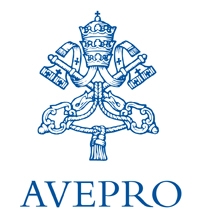 QuestionnaireTeaching Evaluation Degree course you are enrolled on……………………………………………………(CODE)Individual course title…………………………………………………………………(CODE)Teacher………………………………………………………………………………..(CODE)Information about the studentHigh School Specialisation/Education:  Classic  Scientific   Linguistic   Technical/Industrial  Technical/Commercial  Other  Full time student  Yes           No   Type of enrolment:   Repeating year  Behind with exams  Other   Year of course:    1 2 3 4 5 6Course attendance: less than 50%    50% -75%    more than 75%     If less than 50% indicate why: Work  Other lessons  Other19. What are the strong points of the course?20. How do you think lessons/lectures could be improved?21. Please describe all the problems you encountered on the course.22. Do you think this questionnaire suits its purpose?23. Do you think it should include any other questions?24. If yes, which questions?Date:	____________________ (dd/mm/yy)Thank you very much for your collaboration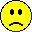 strongly disagreedisagree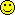 agree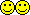 strongly agreeNOT APPLICABLEOrganization of teaching1. The course content is proportionate to the credits assigned to it.2. My previous knowledge is sufficient for me to understand the topics dealt with.3. The topics dealt with are new to me/add to the knowledge I already had from other courses.4. The teaching material (recommended or provided) is appropriate for the subject.5. The additional learning activities (practical exercises, laboratory work, seminars etc.) are useful.(If there are none, cross the “not applicable” box).6. I have received clear information about examination procedures.7.  I find the subject taught interesting.Teaching performance8. Lessons are held at the scheduled times. 9. The teacher is effectively available to provide clarifications or explanations.10. The teacher stimulates interest in the subject.11. The teacher explains the topics clearly.12. The lessons/lectures are well organized and logical.13. The teacher interacts with the students.14. Overall I am satisfied with the way the teacher has run this course.Rooms and equipment15. The lecture rooms are suitable (I can hear/see, there are enough seats).16. The rooms for other teaching activities (practical and laboratory exercises, seminars, etc.) are suitable. (If there are no such activities on your course, cross the “not applicable” box).Overall organization of the degree course17. The total work load of the official subjects is acceptable.18. The general organization (timetable, term time and final exams) of the official subjects is acceptable.